To gain a dynamic and challenging role in the area of computer engineering that will offer me the best opportunity for further development of my abilities, skills and knowledge in an established firm with long term career growth possibilities.CAREER SUMMARY2.1 yr experience with CCS Technologies, Kerala, India as SAP ABAP Consultant.1yr experience as System Administrator(Government  Project) in Akshaya e Center, Kerala, India.6 months experience as Instructor in Govt. Polytechnic College, Kerala, India.Doing Master Of Engineering in Computer Science from September 2013 to June 2015.Hardworking and dedicated in work well under pressure.Quick learner and Team player.Friendly and pleasing nature.Organizational ExperienceGovt. Polytechnic Trivandrum                Instructor		 Sept 2014  - March 2015Role: Instructor Instructor of Diploma in Computer Application.Akshaya E Center 		           System Administrator                 Aug 2012  - Aug 2013Role: System AdministratorResponsible for managing Windows 2000, Red hat LinuxResponsible for securing the network using Managing a team of 3 who help users in:Various Hardware issues and Operating System Related issues.Installing and maintaining the Operating Systems like Windows 2000/XP, Red hatConducting Video conferencing sessions and managing multimedia projectors.Troubleshooting of various hardware and software related issues.Installation and configuration of hardware devices.Installing, configuring and maintaing Symantec Antivirus.CCS Technologies Pvt. Ltd               SAP ABAP Consultant	     June 2010 - July 2012Clients: Mr.Butlers, Synthite, SymegaDeveloped an ALV report for SD module to display the Sales Voucher corresponding to a given date  range Developed an ALV report for MM module to display all the invoices done during the given posting date range in the specified format. Involved in exits and enhancements  for  MM module . Function Module Exit : for creating a message asking  for “the reason for ordering” when  Purchase order  (PO) is created  with reference to  Purchase requisition  (PR)  in ME21N transaction. Enhancements : for making  the price field in purchase order  in display mode  For materials belonging to certain material group.Developed a Smartform for FI module for Printing Cash receipt and Cash Payment, Bankreceipt and Cash Payment on a defined time frame to facilitate, audit purpose. Developed a Smartform for SD module to create a Retail Invoice which is Excisable. Developed a Smartform for CS module for printing Service Call Report.                                                             IT SKILL SETERP		       	: SAP R/3 (ECC 6.0), ABAPLanguage 		: C, C++,.NET                                                            ACADEMIC CREDENTIALSPERSONAL DETAILSDate of Birth		:	September 6, 1988	
Languages Known		:    	English, Hindi & Malayalam Religion		:           Christian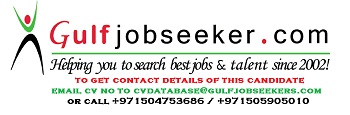 Gulfjobseeker.com CV No: 1459524CourseCollege/UniversityYearAggregateM.E(Computer Science And Engineering)Anna University201584%B.Tech(Information Technology) MG College of Engineering Trivandrum/ CUSAT.201064 %HSCHoly Angels Convent HSS,Trivandrum200673 %S.S.L.CGovt.GHSS Cotton Hill, Trivandrum2004        82%